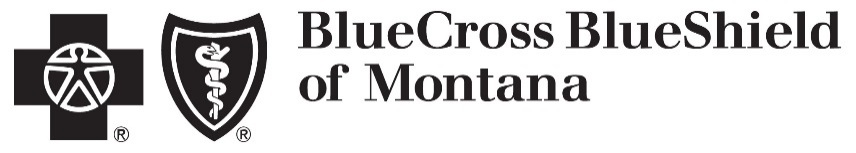 3645 Alice Street, Helena, Montana 59601PO Box 4309, Helena, Montana 59604RENEWING COMMUNITY SMALL GROUP APPLICATION FOR AMENDMENT Blue Cross and Blue Shield of Montana (herein called BCBSMT)ONLY COMPLETE ITEMS THAT HAVE CHANGED FROM THE PREVIOUS BPA®Registered Service Marks of the Blue Cross and Blue Shield Association, an Association of Independent Blue Cross and Blue Shield Plans. Blue Cross and Blue Shield of Montana, a Division of Health Care Service Corporation, a Mutual Legal Reserve Company, an Independent Licensee of the Blue Cross and Blue Shield Association.Employer has determined employees must routinely work       (work hours may not be less than 20 or more than 40) hours per week in order to be eligible for health, dental or vision coverage under this benefit program.  Please note, to determine eligibility for small group coverage, a work hour requirement of 30 hours will be used.		Employer certifies that the above hours required:are in accordance with Small Group Reform Legislation;have been made known to all employees;are not intended to exclude any individual because of risk; andapply to all employees.Probationary Waiting Period: Newly eligible individuals will become effective on the first day of the contract/participation month following satisfaction of the Probationary Waiting Period and any substantive eligibility criteria selected:	  0 days    30 days    60 days 	Employees will become effective on the first billing date following completion of the Probationary Waiting Period.If a person is added to the Policy and it is later determined that the Policyholder reported a coverage date earlier than what would apply to the Employee or Dependent, based on the waiting period and eligibility conditions the Policyholder provided to the Plan, the Plan reserves the right to retroactively adjust the coverage date for such person.	Substantive Eligibility Criteria (Optional):	Provide a representation below regarding the terms of any eligibility conditions (other than any applicable waiting period already reflected above) imposed before an individual is eligible to become covered under the terms of the plan.  If any of these eligibility conditions change, the Employer is required to submit a new BPA to reflect that new information.	Check all that apply: 	An Orientation Period that: Does not exceed one month (calculated by adding one calendar month and subtracting one calendar day from an employee’s start date); andIf used in conjunction with a waiting period, the waiting period begins on the first day after the orientation period.	A Cumulative hours of service requirement that does not exceed 1200 hours	An hours-of-service per period (or full-time status) requirement for which a Measurement period is used to determine the status of variable-hour employees, where the measurement period: Starts between the employee’s date of hire and the first day of the following month; Does not exceed 12 months; and Taken together with other eligibility conditions does not result in coverage becoming effective later than 13 months from the employee’s start date plus the number of days between a start date and the first day of the next calendar month (if start day is not the first day of the month).   			Other substantive eligibility criteria not described above; please describe: _________________________________________________________________________________________________________________________________________________________________________________________________________________________________________________________________________________Annual Open Enrollment: For Health and Dental Plans only, an employee, who did not enroll under Timely Enrollment, may apply for Individual coverage, Family coverage or add dependents during the Employer’s Annual Open Enrollment Period. The Open Enrollment Period is to be held thirty (30) days prior to the Policy Anniversary Date of the plan. Such Member’s Individual Coverage Date, Family Coverage Date and/or dependent’s Coverage Date will be the Policy Anniversary Date following the Open Enrollment Period, provided the applicate is dated and signed prior to that date.Are dependent spouses and children eligible to be covered?   Yes   No Are Domestic Partners eligible for coverage? (If coverage for a spouse is not available, coverage for a Domestic Partner is not available.)  Yes   No			If yes: A Domestic Partner, as defined in the Plan, shall be considered eligible for coverage. The Employer is responsible for providing notice of possible tax implications to those covered Employees with Domestic Partners.	Continuation coverage for Domestic Partners: If Employer elects coverage for Domestic Partners, Domestic Partners are not eligible for continuation coverage under the Consolidated Omnibus Budget Reconciliation Act of 1985 (COBRA) but may be eligible for continuation coverage under the Montana conversion statute. Retirees Covered (applicable to municipalities only):  Yes   NoEmployer subject to the Consolidated Omnibus Budget Reconciliation Act (COBRA)?  Yes   NoIf yes, COBRA Administrator’s Name:      * If selecting BCBSMT as the Employer’s COBRA Administrator, please complete the COBRA Administration Service Request form.Only complete this page if applicant/employer wants to make a change to the Plan and Product Options Employer was mapped to by BCBSMT. If changes are needed, please check all applicable Product Options listed below and indicate Plan Selection(s) information. Plan Selection RulesPlan Selection(s) must correlate with details provided on the Blue Cross and Blue Shield of Montana rate proposal.APPLICANT STATEMENTS:  Applications/Declinations are attached for all full-time employees as well as any COBRA or state participant continuations.Minimum Participation Requirement: BCBSMT reserves the right to: 1) restrict new business enrollment in health insurance coverage to open or special enrollment periods unless the 50% minimum employer contribution is met and at least 75% of eligible employees have enrolled for coverage; and 2) review participation and contribution on existing business and non-renew or discontinue health coverage unless the 50% minimum employer contribution is met and at least 75% of eligible employees have enrolled for coverage. No dental policy will be issued or renewed unless these minimum contribution and participation requirements are met.Applicant understands that unless otherwise specified in the Group Contract, only Eligible Employees and their Dependents are eligible for coverage. In some instances, the Employer may determine that only Employees are eligible for coverage. Applicant further agrees that eligibility and participation requirements have been discussed with the producer and have been explained to all Eligible Members. The applicant agrees to maintain complete records and to furnish to BCBSMT, upon request, such information as may be requested by BCBSMT for BCBSMT’s underwriting review. The applicant further agrees to permit a payroll audit by BCBSMT or by a representative appointed by the Plan.3.	Applicant agrees to notify BCBSMT of ineligible persons immediately following their change in status from eligible to ineligible.4.	Applicant agrees to review all applications for completeness prior to submission to BCBSMT. Applicant applies for the coverages selected in this Application and provided in the Contract and agrees that the obligation of the Plan shall only include the Benefits described in the Contract or as amended by any Amendments or Endorsements thereto. 5.	Applicant agrees to pay to the Plan, in advance, the premiums specified in the Group Billing Statement on behalf of each Eligible Person covered under the Group Contract.  6.	Applicant agrees that, in the making of this Application, it is acting for and in behalf of itself and as the agent and representative of its Eligible Members, and it is agreed and understood that the Applicant is not the agent or representative of the Plan for any purpose of this Application or any Contract issued pursuant to this Application.7.	Applicant agrees to deliver to its Members covered under the Contract individual Member Guides and Identification Cards and any other relevant materials as may be furnished by BCBSMT for distribution.8.	Applicant agrees to receive on behalf of its covered Members all notices delivered by BCBSMT and to forward such notices to the person involved at their last known address9.	Applicant agrees the producer(s) or agency(ies), specified in writing by the Employer as its Producer of Record (POR) is authorized by the Employer to act as its representative in negotiations with and to receive commissions from Blue Cross and Blue Shield of Montana, a division of Health Care Service Corporation (HCSC), a Mutual Legal Reserve Company, and HCSC subsidiaries for Employer’s employee benefit programs. The POR is authorized by the Employer to perform membership transactions on behalf of the Employer and is authorized to conduct such transactions through the Employer’s web portal known as Blue Access for Employers (BAE). The appointment will remain in effective until withdrawn or superseded in writing by Employer.  10.	Limiting Age for covered children:  Dependent children under age 26 are eligible for coverage until their 26th birthday. Dependent child, used hereafter, means a natural child, a stepchild, an eligible foster child, an adopted child or child placed for adoption (including a child for whom the Member or his/her spouse is a party in a legal action in which the adoption of the child is sought), under twenty-six (26) years of age, regardless of presence or absence of a child’s financial dependency, residency, student status, employment status, marital status, eligibility for other coverage, or any combination of those factors. A Dependent child who is medically certified as disabled and dependent upon the Member or his/her spouse is eligible to continue coverage beyond the limiting age, provided the disability began before the child attained the age of 26.Termination of coverage upon reaching the Limiting Age:  Coverage is terminated at the end of the coverage period (billing date) during which the Dependent ceases to be eligible, subject to any applicable federal or state law.11.	For the current year’s premium and rate information, refer to the accepted finalized new group/renewal Option Sheet for complete details. The Option Sheet shall be incorporated by reference and made part of the Application and Group Contract.OTHER PROVISIONS:1.		This Application is incorporated into and made a part of the Group Contract. 2.		Employer authorizes its designated broker/producer electronic access to Employer’s account through the web portal identified as Blue Access for Employers (BAE) to view and perform maintenance relative to the Employer’s employee benefit program on behalf of Employer, including membership eligibility, and not limited to addition and termination of members from the Employer’s employee benefit program. Employer acknowledges that the accuracy of such information entered through BAE is the responsibility of the Employer.3. 	Religious Employer Exemption and Eligible Organization Accommodation: Although federal regulations describe a limited exemption for certain group health plans from the Affordable Care Act requirement to cover contraceptive services under guidelines supported by the Health Resources and Services Administration (HRSA), Employer’s insurance Group Contract must comply with applicable state requirements regarding contraceptive coverage.  Accordingly, Employer’s Group Contract currently includes coverage for contraceptives consistent with the state and federal coverage requirements and applicable exemptions. Some contraceptives may be covered without additional cost to the Member. 4.		Reimbursement: It is understood and agreed that in the event BCBSMT makes a recovery on a third-party liability claim, BCBSMT will retain twenty five percent (25%) of any recovered amounts, other than recovery amounts received as a result of, or associated with, any Workers’ Compensation Law.5.		Third Party Recovery Vendors and Law Firms Provisions (other than Reimbursement Services): Employer will pay no more than 25% of any recovered amount made by the BCBSMT’s Third Party Recovery Vendor or up to 25% of any recovered amount will be deducted from the amount distributed according to established allocation processes. Employer will pay no more than 35% of any recovered amount made by BCBSMT’s third party law firm or up to 35% of any recovered amount will be deducted from the amount distributed according to established allocation processes.6.		The provisions of paragraphs 1-5 (directly above) shall be in addition to (and do not take the place of) the other terms and conditions of coverage and/or administrative services between the parties. ADDITIONAL PROVISIONS:	ACA FEE NOTICE:  ACA established a number of taxes and fees that will affect BCBSMT’s customers and their benefit plans. One of those fees is: the Annual Fee on Health Insurers or “Health Insurer Fee.”  		Section 9010(a) of ACA requires that “covered entities” providing health insurance (“health insurers”) pay an annual fee to the federal government, commonly referred to as the Health Insurer Fee.  The amount of this fee for a given calendar year will be determined by the federal government and may use a formula based in part on a health insurer’s net premiums written with respect to health insurance on certain health risk during the preceding calendar year. This fee may be used to help fund premium tax credits and cost-sharing subsidies offered to certain individuals who purchase coverage on health insurance exchanges. 	In addition, ACA Section 1341 and/or other applicable laws may provide for the establishment of a temporary reinsurance program(s) that may be funded by reinsurance contributions or other amounts (collectively, the “Reinsurance Fees or Amounts”) collected from health insurance issuers and/or self-funded group health plans. Federal and/or state governments may provide information as to how these Reinsurance Fees or Amounts are calculated. Federal regulations may establish a flat, per member, per month fee. The temporary reinsurance programs funded by these Reinsurance Fees or Amounts may be used to help stabilize premiums in the individual market.	Employer’s premium, which already accounts for current applicable federal and state taxes, includes the effects of the Health Insurer Fees and Reinsurance Fees or Amounts, if any. To the extent allowed by law, these rates may be adjusted on an annual basis for any incremental changes in Health Insurer Fees and Reinsurance Fees or Amounts, if any. 	Notwithstanding anything in the Policy or Renewal(s) to the contrary, BCBSMT reserves the right to revise BCBSMT’s charge for the cost of coverage (premium or other amounts) at any time, with sixty (60) days advance notice, if any local, state or federal legislation, regulation, rule or guidance (or amendment or clarification thereto) is enacted or becomes effective/implemented, which would require BCBSMT to pay, submit or forward, on its own behalf or on the Policyholder’s behalf, any additional tax, surcharge, fee, or other amount (all of which may be estimated, allocated or pro-rated amounts).SIGNATUREMy signature below affirms that all information provided to Blue Cross and Blue Shield of Montana in applying for this Group insurance coverage is complete and accurate to the best of my knowledge.  I agree to the terms and conditions of the Group Contract, and I accept the benefit plans as outlined above and rates as indicated on the attached Option Sheet.Legal Name of Employer Group:         Account/Group Number:      Requested Effective Date of Change (1st or 15th):        /       /      	Month      Day       YearLegal Name of Employer Group changing to:      Legal Name of Employer Group changing to:      Legal Name of Employer Group changing to:      Legal Name of Employer Group changing to:      Request to change Anniversary Date: (1st or 15th):       /     /     						    Month     Day    YearRequest to change Anniversary Date: (1st or 15th):       /     /     						    Month     Day    YearRequest to change Anniversary Date: (1st or 15th):       /     /     						    Month     Day    YearRequest to change Anniversary Date: (1st or 15th):       /     /     						    Month     Day    YearEmployer Identification Number (EIN):        Nature of Business:Standard Industry Code:Standard Industry Code:Physical Address: Number, Street, City, State, Zip      Physical Address: Number, Street, City, State, Zip      Physical Address: Number, Street, City, State, Zip      Physical Address: Number, Street, City, State, Zip      Mailing Address, if different from physical address: Number, Street, City, State, Zip      Mailing Address, if different from physical address: Number, Street, City, State, Zip      Mailing Address, if different from physical address: Number, Street, City, State, Zip      Mailing Address, if different from physical address: Number, Street, City, State, Zip      E-Mail Address of Authorized Company Official:       E-Mail Address of Authorized Company Official:       E-Mail Address of Authorized Company Official:       E-Mail Address of Authorized Company Official:         Billing Address (if different from mailing): Number, Street, City, State, Zip   Billing Address (if different from mailing): Number, Street, City, State, Zip   Billing Address (if different from mailing): Number, Street, City, State, Zip  Company Telephone Number: Billing and Correspondence to the attention of: Billing and Correspondence to the attention of: Billing and Correspondence to the attention of: FAX Number:Billing Cycle:  Change billing cycle to the first day of each month through the last day of each month.  Change billing cycle to the 15th day of each month through the 14th day of the next month.Billing Cycle:  Change billing cycle to the first day of each month through the last day of each month.  Change billing cycle to the 15th day of each month through the 14th day of the next month.Billing Cycle:  Change billing cycle to the first day of each month through the last day of each month.  Change billing cycle to the 15th day of each month through the 14th day of the next month.Billing Cycle:  Change billing cycle to the first day of each month through the last day of each month.  Change billing cycle to the 15th day of each month through the 14th day of the next month.Billing Method Selection:Please select one of the following billing methods.(If no selection is made, the Employer’s benefit plan(s) will default with their current billing method) Composite Billing Age BillingBilling Method Selection:Please select one of the following billing methods.(If no selection is made, the Employer’s benefit plan(s) will default with their current billing method) Composite Billing Age BillingBilling Method Selection:Please select one of the following billing methods.(If no selection is made, the Employer’s benefit plan(s) will default with their current billing method) Composite Billing Age BillingBilling Method Selection:Please select one of the following billing methods.(If no selection is made, the Employer’s benefit plan(s) will default with their current billing method) Composite Billing Age BillingThe Blue Access® for Employers (BAE) contact person is the employee authorized by the Employer to access and maintain its account/employee information via BAE. To access and maintain BAE an email address is required.Name of BAE contact person:      Title of BAE contact person:      Telephone Number of BAE contact person:      E-Mail address of BAE contact person:      EMPLOYEE RETIREMENT INCOME SECURITY ACT (ERISA)The Employee Retirement Income Security Act of 1974 (ERISA) is a federal law that sets minimum standards for employee benefit plans in the private industry.  In general, all employer groups, insured or ASO, are subject to ERISA provisions except for governmental entities, such as municipalities, public school districts, and “church plans” as defined by the Internal Revenue Code.  Please provide Employer’s ERISA Plan Month/Day/Year*: Beginning Date      /     /         End Date:       /     /     ERISA Plan Sponsor*: ______________________________________                           If Employer maintains ERISA is not applicable to the Employer’s health plan, please give legal reason for exemption*:		 Federal Governmental plan (e.g., the government of the United States or agency of the United States) Non-Federal Governmental plan (e.g., the government of the state, an agency of the state, or the government of a 	political subdivision, such as a county or agency of the state) Church plan  Other, please specify:      Please provide Employer’s Non-ERISA Plan Month/Day/Year      /     /     For more information regarding ERISA, please contact Employer’s Legal Advisor.*All as defined by ERISA and/or other applicable law/regulations.HEALTH BENEFIT PLAN SELECTION(Select up to three plans)HEALTH BENEFIT PLAN SELECTION(Select up to three plans)If HSA/HDHP is selected, provide name of HSA administrator/trustee:      If HSA/HDHP is selected, provide name of HSA administrator/trustee:       Blue Preferred Platinum PPO 101 -- P910PFR Blue Preferred Platinum PPO 102 -- P911PFR Blue Preferred Gold PPO 105 -- G930PFR Blue Preferred Gold PPO 123 -- G936PFR Blue Preferred Gold PPO 107 -- G931PFR Blue Preferred Gold PPO 135 – G6E1PFR Blue Preferred Gold PPO 110 -- G933PFR Blue Preferred Silver PPO 122 -- S933PFR Blue Preferred Silver PPO 136 – S6E1PFR Blue Preferred Silver PPO 127 -- S935PFR Blue Preferred Silver PPO 117 -- S931PFR Blue Preferred Silver PPO 131 -- S901PFR Blue Preferred Silver PPO 120 -- S932PFR Blue Preferred Bronze PPO 134 -- B902PFR Blue Preferred Bronze PPO116 -- B930PFR Blue Focus Platinum POS 006 – P6E1BLC Blue Focus Gold POS 005 – G6E1BLC Blue Focus Gold POS 007 – G6E2BLC Blue Focus Gold POS 008 – G6E3BLC Blue Focus Silver POS 010 – S6E1BLC Blue Focus Silver POS 003 – S6E2BLC Blue Focus Silver POS 001 – S6E3BLC Blue Focus Silver POS 004 – S6E4BLC Blue Focus Bronze POS 002 – B6E1BLC Blue Focus Bronze POS 009 – B6E2BLCDENTAL PRODUCTS / BENEFIT PLAN SELECTIONDENTAL PRODUCTS / BENEFIT PLAN SELECTIONPlan Pairings (Groups 10+)ContributoryAny one Contributory high option can be paired with any one low option; DMTHM11 can be freely paired with any contributory option.                  High Option               Low Option                  DMTHR01                   DMTLR06                  DMTHR02                   DMTLR07                  DMTHR03                   DMTLM08VoluntaryAny one voluntary high option can be paired with any one voluntary low option. DMTHM15 can be freely paired with any one voluntary option.                  High Option               Low OptionDMTHR12                   DMTLR23                    DMTHR21                   DMTLM24Participation RequirementsContributory>75% participation>50% employer contributionVoluntary>25% participationEmployers are not required to contribute to Voluntary Dental plansDENTAL PLAN SELECTION Yes     NoDENTAL PLAN SELECTION Yes     NoPlan #SegmentHigh Coverage AllocationHigh Coverage Allocation DMTHR01Contributory DMTHR02Contributory DMTHR03Contributory DMTHR04Contributory DMTHM09Contributory DMTHM11Contributory DMTHR20Contributory  DMTHM27Contributory DMTHR12Voluntary DMTHM13Voluntary DMTHM15Voluntary DMTHR21Voluntary DMTHR22Voluntary DMTHM29VoluntaryLow Coverage AllocationLow Coverage Allocation DMTLR05Contributory DMTLR06Contributory DMTLR07Contributory DMTLM08Contributory DMTLM10Contributory DMTLR28Contributory DMTLR23Voluntary DMTLM24Voluntary DMTLR30VoluntaryVISION COVERAGE (Not available without Medical Coverage) Yes     No VISION COVERAGE (Not available without Medical Coverage) Yes     No Printed Name of Authorized Employer RepresentativeSignature of Authorized Employer RepresentativeTitleDate